«Qe+cKiIH Cds N 32»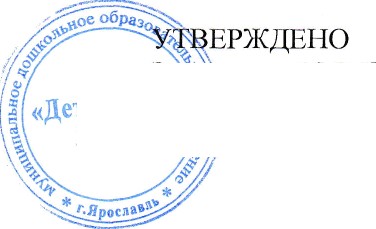 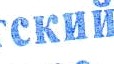 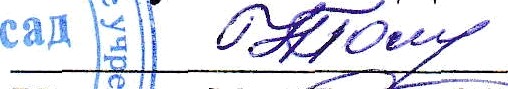 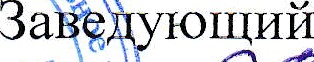 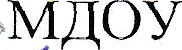 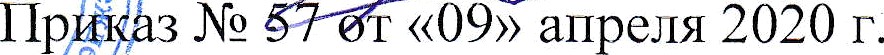 H. H. l“ony6enanopnnox nciicx nHn paGo rIIlII£On lia paGo•ItM sec reM,QOY «Je+cxoro casa N•. 32»1la•iano pa6oneI O QIIHIJpn Bxone B spaHxe TOY O6pa6OTa r pyKunesfIHQiiiiHpyiomnM cpepcTBOM (KOWHhIMfI £tH+iicerrrxxaMH) HP CIIiI]9TOBOfI OCHoBe (He MeHee 70% coc+aBa cnnp+a  no Macce rinH cMecH criHpToB He Mere 60% HO Macce) c fICnonrsOBaHHeM nosa+opa, CHflTh BepxHioio opempy, Ti aTensHO BhIusITr pyKx c MSNIOM, Harem pa6ouyio onemny.EmenHeBHo nepep uanwoM pa6oueo cMeHsI OCMOT]3 ]9a6OTHfIKOB (TepuoMeTpx, seB, o6iuee cauooyBc+BfIe) MepxuHHCKilM pa6o+HHKOM C Ooflsa+ensHhIM saHeceHlleM pesynsTaToB OGMoTpa  B «VypHan  ocuo   a», B TeueHoe  cMeHrI  OCMOT    HO llOKil3ilHHHM, c o6ssaTensHbIM OTCTpaHeHHeM o+ HaXovpeHHs Hd d6o•ieM ieche c noBrIiiieHHori TeMnepavypoii u n ilauaKaMii rtuQexiifIOHHbIX Sil6OneBaHiiii.Ctifi iioneiiiie npannn rnrn8l3LI ft liilIIltTil Hit B I c•itiIIiic pa 6o•icI“O JII$IPa6ouas onemqa go nenarora: xaUdT, nepua+KfI naTeKcHbIe, xiacxa (nonoxasanHflM), cMeHoaz o6yBs. OT,QdBñTs npennouTeHue rua@KflM II 1I•iecxaM.Ha nporynxe, HoiueHne Macxx Heuenecoo6pa3Ho. B xo e pa6oneñ cMeHrI, Mbl r  pyKfI  c Msinou HaMrlJlHBhfl MsinoM we MeHee  20  cex.  (C9HTñTb  TO  40)  H  nocnenyioineMy HOnHoMy ocyiueHxio pyx gave ecuii pñ6OTae+e B nepoaTxax. Pyxfl BbicyiufIBa+s llHQHBupyansHhIM HOnoTeHueM. O,QHO}3d3OBbIsio 6yMamHbIMlI nOnoTeuuaMu.MeHsTb O,QHOpa3oByio vacxy  Ha  noByio  Kamnrle  2-3  uaca  (rpfl3H\io  Macxy  cHfIuaeM sa pe3HHKH KnapeM B naKeT, sabzshInaev u Bri6paCbiBaeM B MycopHoe aeppo), nOBTO HO flCnonssoBa   s  MacKy  Herbal.  MapneByio  vacxy   iHOropaJOBOFO  HCHOHb3OBdHHH    3  HIT.  Ha cMeHy (o+paBa+a B KoHiie pa6ouerO ,QHfl B CTopKy saBepHy B B opHO d3OBbiii naxeT). CTiipaTs B MbIncHoM pac+Bope c npxveHeHiieu  yes.cpepcTB  (pemHM:  BupycHas iiHQeKiixfl) B FOpzuex Bone (up KllHflTllTb), BaicyiiniTr, npornaQoTb c o6eFtx c+opOH CqpyrHM npeqMe aM H noBepxuoc sv B OñmecTBeHHrix npoCTpdHCTBdK. Or dHfI"IfITb npiiBeTcTBeHHsie  pyKonomaTiiz,  norienyu  ii  o6rzTrtz.   HP   fIOflb3OBfiTrCz   o6iuoMH nono eHuaMH ii nocynoH. HMe+s MapxxpoBKy nocypsI Qcs iicnOsb3OBdHHH B3 OCflhIMlI C pasnensHcIu xpaHeHxeM qe+cKOn II BspOcnox nocypri.II OBeneHiie xauecTBeHHoii y6opKx Bcex noveyeHuii yupemneHos c npuveiieiixeM pesiiHQfIuHpyioruw cpepc+B Bnpynuufl@HOro peñCTBFtz. ynenuB Ocofioe BHxvaHxe nBepHrIu  pyuKav,  neponaM,  CTONdM,  CT}•nbHM,  nsepoK  pe  cxux  iiixaQ•IHKOB, oprrexHfIw c xpaTHoC+rio O6pa6OTKu Kavnrie pBa 'iaca. PerynzpHoe npoBeT]3F1BaHue noueiueHxii xampsIe pBa naca. HcnonssoBanHe 6aK+epxuiiQHbIX JIdMn, peiixpxyns opOB nos o6essapamHBaHiis Bosqyxa.Mbl+se nocynrI no pemfIMy «BxpycHas iiHQexuHs» +eMnepaTypox He Hxme 65°C c npnueHeHiieM nesxHQiiiixpyio iix cpepc+B (C O6zsaTenbmiM saMauilBauoeu).Mhrrbe flrpyiiieK pemiiM t‹Bripycuaz  fIHQexufIsl1  (ilCnonrsyeMrIe  KaK  B  rpynne, TaK II Ha nporynxe). HrpyiiiKx  MOio+  B  cneuriasrHO  BrIneneHHbIx,  npoMapwpoBaHHbIX eMKocTsx.Y6opKa noMeiueHuii B GOo Be+c+BHe c paspenoM XVII. Tpe6oBaHils K caHH+apHoMy copepmaHHio     noMeiqeHxH     QOIlIKOHbHhIX     O6pasoBa   enbHbIX     OpraHfIsauoH CaHFtiIH2.4. 1.3049-13.CTporoe co6nioneHue CaoIJoH 2.4.1.3049-13 pasnen XVIII. CHOBHaieFHrxeHuuecxiie o npOTFtBO3nupeMonecxue ieponpimTus, H OBOQ tMrIe MepfliiHHCK IMnepcouanOM  B	OHIKOHhHhIX OGpasoBa+enrHhIX Off dHH\3ñlIH0X .3anpe uTb il6OTHHxau yupe›KneHris Bo spears Qñ6o•iero nHs rioceiuaTr noMeuieHozyupempeHHH  He oTHOCs	xecs x ilX H flMhIM QOHMHOCTHhIM O6s3ñHHOCTflM.2. 10. IJpoBecTH iincTpyx aW H O3HaKoMneHiie not nonnHGh C fI]9HKd3OM HOyopemqeHfIio no peHcTBfIio nepcoHanaJ. JJ II OM Jt"fDlI.SHH HCKniooeum BcTpeuHoro nOTOxa pe+cxorO n B3  ocnorO  rIaceneHris (pa6O+HHxoB   yupempeHHs   H   ]3OpxTeneñ)   npHeM   BoCnilTdHHFtxOB   opraHxsoBaTr   Ha ynHue. B xone yTpeHHeii nporynxii npoBec+o nepBfIuHbIfI BHeiiiHxfI OCMOT COCTOHHHH 3@O]3OBbs pe6eHxa, B TOM uHcne npii HHJIHVxiI 6e3KoH+axTHOFO HHQpaxpacHoro TepMoMe+pa xsMepiiTs TeMnepa+ypy Terra.noB+O HbIH OCMO+p npoBecTri no npflxopy B rpynny c nposeqeHoeM +epMoMe+pHH fIBepeHoeM nHCTñ OCMOTpa Hall mypHaHa snO OBrs (y Koro zTo ecTr) yTBepx‹peHHoro no yupevqeHHio nprixasoM. J3 cny•iae nnoXofl  HOFO@bI  O  FñHH3OBñTr  nplleM  o  oCMOTp neTeH B cneuiianrHO BbIpeneHHoM  noMemeHHI‹  yupemqeHHs  pacnonomeuxe  KO+opOro. He nosBonse+ nepeceKaTrcs noToxy pa6OTHflxoB yupe›I‹peHiIs, qeTeii y›I‹C n]9HHflThIX B yopemqeHHe Ft npe6sIBaioiufIX BOCnxTaHHHKOB II rix pOqllTenefl.3anpe+irrb BpeMeHHrIFl BXOn pOnH exert B 9QaHoe QOY. Eeceny c poqH+ens›ioBecTn HP ]3dCCTOflHuH He MeHee 1,5- 2 Me+poB upyr oT ppyra.ECHfl B XOpe Ocvo+pa (no npiixoqy B rpynny) rids B +e•ieHue pHs pe6eHoK nO COCTOflHfIio sqopOBss He nonne›I‹xT  Haxoz‹qeHxio  B  ne+cxOM  KonneK+HBe, HeoaMennHTenbHO HanpaBweM ero B xsowTOp H BbI3hiBaeM ponI1+enei1.ECnfl nemypHrIx rpynn HecKonrKO, To oeo6xonoMO oprauiisOBa+r pasHrIe Bxonrl6es npeceueHn	peTcxoro no+oKa B snaHiiH.3anpe+irrs n]3HHOCHTh B TOY nH'lHcIe iirpyiuKH n npopy+rI HPtTñHtlfl.O6pasona+e ii.nan pen reoI.HOC I LO6pasoBa+encHaz nesTenrHOCTs B nepHop pa6OTcI pez‹ypHOx rpynnbi BpeMeHHo H]3HOG+aHaBniiBae+cz B uacTil npoaepeHos M}'sbIKñHbHhIK II t f13K§’HLT}' HbIK 3hHflT1I1I B noMeiueHxri yupeiKpeHm, npoqyK+nDHLIMH BHQdMo pes+eHhHOCTn (aenxa, anHHI4KdIJHfl, KOnc pyfIpoBaHHe, pyoHofI +pyp). B uensx o6ecneueHus ycBoeHHH BOCfIfITdHHxxaMH o6ssa+ensHOFO MHHHMyMa conepvaHfIfl O6pasoBa+encHoii npOrpñMMrI peKoMeHpyeTcs npoBepeHHe   saHsTFIH  TOHhKO   nO  pasBl4Txio   peer  n  O3HaKoMneHHio C  oxpymaio	UM,O]3MH]3OBflHHio		neMeHTapHbIX MaTeMaTlluecKxx npepc+aBneHxu 6es iicnosbsOBaHns pmpaTO9HOro uaTepHana c o6ssaTenaHOx o6pa6oTKOx peMoHcTpauHouHOFO MaTepflma. FlpoBeqeuHe o6pasOBñTCHhHOll pez+eobHOCTfl B yue6nrix xa6uHe+ax y•ioTens-noroneda, neQex  ouora,	cypnone   arora,	neparora-nciixonora	ocyyecTBHfl+b	OHbKO	Bcoo+Be+c+ByioiqnX Tpe6oBaHHzM CdHflTapHrIX Hpasxn (o6ecne•IeHHe B noMetueHriix Bo3pyruHo-+ennoaoro  pemnMa,  pe›KfIna  npoBeTpuBaHHff,  BHamHofI  y6opKx  C npiiMeHeHxeM neoxHQHuHpyio fIx cpepc+B, O6pa6OTKa Hrpyiuex  iI  neTonxuecKfIX noco6xu C K]3flTHOCTrio Pepes xamqrIe 2 uaca) 6e3 6nosxorO KOHT dKTd B3 OCHOFO H pe6eHxa ii iicnonssoBaHuio pa3naTO'IHOro ua epoana. BpeMeHHo nCKNiONfITh 3flHflTflfl Tpe6yioirtiix 6uxsxoro xoH+aK+a Bspocuoro o pe6eHxa (noronenHuecKxx Macca›K, o6iueyxpennslDLLtflx Maccam, ap+iiKynsii1lOHHñH FIJMHñCTHKñ iI HQ.).Ycrinx+b MeponpxzTHR HanpaBneHHsie Ha n]3HGMOTp ii yxon sa BOGfIiITdHHHKdMH TOY.BpeMeHHo HCKlDox+s iicnOnh3OBauiie Me onuuecxxx noCO6Hil iI HrpyuieK que 3aHsTHH c peTaMH He HMeioiuxX BO'3MOMHOCTH O6pa6OTKH qesHHQHuxpyio oMFt cpepc+BaMx.IJporynKa  Ha yuac+xax rpynn ocyiuec+Bnfl+r s  o+qaneHiifIOfiHOH rpynnsI 0+ upyroH.IJ]3fIOGTilHOBHTr npoBeneHue o6iuecanOBGxiix Meponpiin+HH (Hpa3QHilKH,pasBneueHfIs ii +.n.).OpraHHsauris upor ynoK B COoTBeTcTBrix c CaHFtHO 2.4.1.3049-13 «CilHflTñ]3HO- 3IIfIQCMHONOrHuecKxe Tpe6oBaHos K yc+poñCTBy, conep›I‹HHriio o opraHH3RiiPlfl peserta pa6o+rI QOIlIKOHbHhIX O6pasosa+earHbIX Opr aHff\iaiioo».KOIIT 0JII• C0JJlIoQtII1Iii Sep saiu1l+hiYCfInms emepHeBHbIH KOHTpons  MenouHHCKHM  ñbOTHfIKOM  Ft  neparoraMo  rpynn 3d BhIsBneHHeM qeTeri x co+pypnfIKOB C npiisHaKaMx sa6oneBaHHu it HeqonyiueHHH (OTCTpaHeHHe) iix OT noceiueHHs O6pasOBa+enrHoro yupez‹peHHs u pa6OThI.C+pOFO KOHT]9OJIH OBñTb HcHOJIh3OBRHFtC MOioiinix o nezriHQxiiHpyioiullx cpepcTBHa rpynnax.Ftpx nepBsIX H H3HñKdX OPBH II L iinna HeMenneHHo O6pa aTrcs saMeniiufIHCKOH HOMOflthio B neue6Hf•Ie opraHHsñIlHH, He ponycxaTb CaMoneueHHs.3annanrtpoBa+s x H]3OBCCTH H OH3BOnc+BeHHoe co6paHHe c pa6OTHHKdMH yupemqeHris o caHH apHo - onHQCMxOooruuecKfIX MeponprisTHsx B yupevneHHn no HeponyiueHxio '3ñHOCa II pacnpOCTpaHeHus xopOHdBopycHoll oHJexuoH.B cnynae o6oc+peHm onHpeMflonornuecxoo O6cTaHOBxu o6ecne•inTbGBOHB]3CMeHHoe BBepeHxe orpaH11'ioTenrHrIx Sep no BnepeHuio tea dHTfIHHblX MeponpHHTHH.Pa6o i a c popHi“DJ1I CKOII 06iIIcc+nP£IIioc rnlo6 1. O6ecnenxTs opraHu3ilIllllO nns ponx+eneii (3dKOHHbix npenc+aso+eneii)  «ropzueri HllHoii» c pyKoBOpxTeneu TOY, pasMe eHHe riHQO]3MdIIflOHHLIX MaTepiiaHOB O fl6oTe yupevqeHHz,   HopMaTHBHrIx   aK+oB   opraHoB   saKOHOpa   enbHoil   u    xcnOnHH+ensHOfI BJIdCTH  o  siepax  no  ofiecneueHHio  GñHiiTapHo-onxpeMHonorxuecKorO   6narononyuHs HdII  aBneHHyio  Ha  Hepacnpoc  aHeHHe  KopOHaBHpycHoH  HHQeKuxH,  Ha  cafI+e yopevneHils B ]3asneue «O6T sBoeHris», ttHOBOCT1I1/.OKon•iarIne pa6oncro QfIilFtpoBec+iI oaKniouHTencHyio o6pa6o+xy noMc eHoñ Ft HF yuiex.OTCTdBHTb OTK hITOx QpaMyry.Upx HeofixOnHMOCTH BKHiO'JHTb euopKyns op, 6ax epmnipHyio naMfI)'.CHflTb pa6ouyio oneiIrpy. BaIMbI+r pyxfl c ›iaIJlOM.Ftepensiirascc nOMOH fIOMHfITb O CO6nioneHuii n dBIlH HCO llfidKTHKH KO]3OHaBfIpycHoii xHQexuHH.npxMeHeHxeM napd. XñHflTh B 'IfICTOM. 3dIk LITOM naxe e.2.3. fIoc+apaTrcz HeripoKacaTrcz    r   flLIh4lI	)KdMH K,QI3C HbIM'JKhM, HRfiM,